Türaufmaß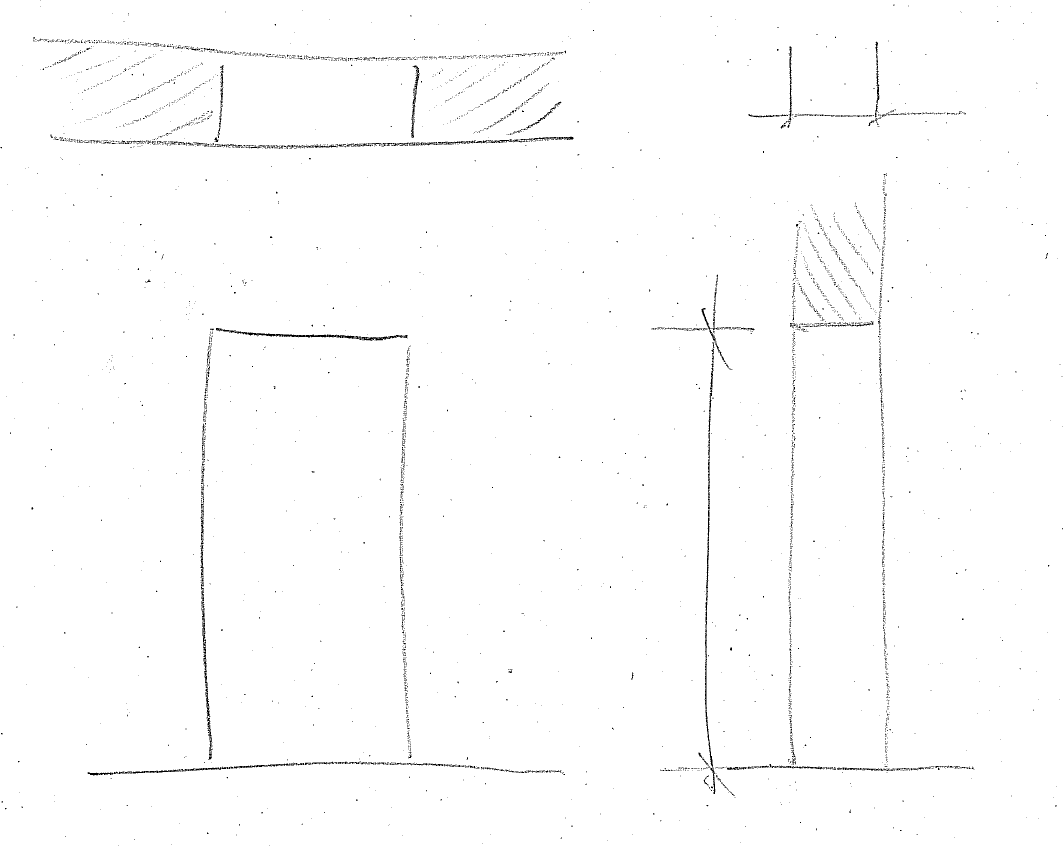 DIN-RichtungLinksRechts1 o. 2-flügligLichter Durchgangalte ZargeRohbaumaßFussbodenbelag                            mm                            mmSturztiefeLinksMitteRechtsWandstärkeLinksMitteRechtsHöheLinksMitteRechtsBreiteObenMitteRechtsDr/KnEdelstahlKunststoffDr/DrAluFarbeWK 3/4T 30/90RohrrahmenGlasFarbeAluBlechRiegelschaltk.AntriebFederb.Magnetk.Feststell.Fluchttürw